1.04 zadania 2aKochani, dzisiaj dzień , który powinien być wesoły i radosny „ Prima aprilis” co oznacza – Dzień żartów, pośmiejcie się, pożartujcie razem z rodzicami.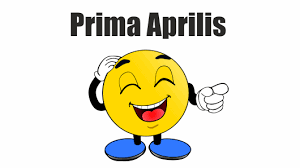 J. polski:Czytanka na pewno jest przez Was przygotowana , Ważna karta” do sprawdzenia na ocenę. Prace, które przesyłane są przez Waszych rodziców też będę oceniała.Zadanie na dziś to ćwiczenia ze s. 46,47 „ Sprawdzam siebie” , wykonajcie te zadania samodzielnie, powodzenia.Matematyka:W zeszycie z matematyki, oczywiście lekcja i data a zadania z ćwiczeń matematycznych s. 30 zadanie7, proszę każde pytanie  przepisać obliczyć                            i napisać odpowiedź. Ze s. 31 zadanie 1 – tylko obliczenia. Zadanie 4 pytanie ,rozwiązanie i odpowiedź.Dla chętnych , narysuj na kartce z bloku rysunkowego UŚMIECHNIETĄ EMOTIKONKĘProśba do wszystkich rodziców. Nie wszyscy przesyłają zdjęcia prac dzieci na whatsappie. Umówiliśmy się w ten sposób, przesyłamy sobie też informacje na  grupowym whatsappie Klasa A rocznik 2011 SP4.  Kontaktujmy się , proszę. Pozdrawiam ( To nie jest prima aprilis)